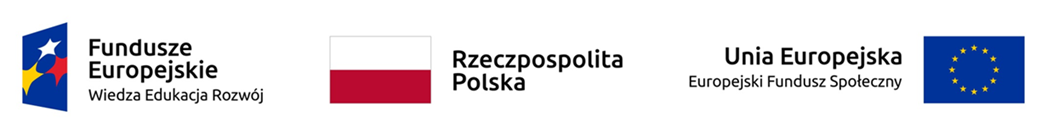 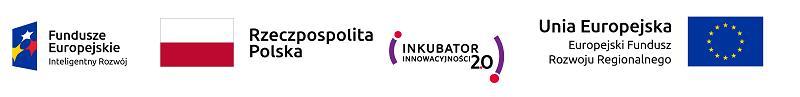 
UNIWERSYTET KAZIMIERZA WIELKIEGO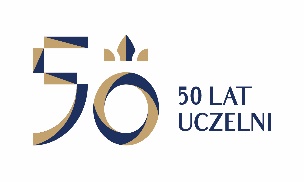 W BYDGOSZCZYul. Chodkiewicza 30, 85 – 064 Bydgoszcz, tel. 052 341 91 00 fax. 052 360 82 06NIP 5542647568 REGON 340057695www.ukw.edu.plUKW/DZP-281-D-139/2019	Bydgoszcz, 10.12.2019r.Do wszystkich WykonawcówDotyczy:	postępowania o udzielenie zamówienia publicznego prowadzonego w trybie przetargu nieograniczonego na DOSTAWA ODCZYNNIKÓW, MATERIAŁÓW ZUŻYWALNYCH , DROBNEGO SPRZĘTU LABORATORYJNEGOZAWIADOMIENIE O UNIEWAŻNIENIU POSTĘPOWANIA w części nr 2,4,8,12,19,23,24,27,30,31,33,34,39Zamawiający informuje, iż postępowanie zostało przeprowadzone z zastosowaniem procedury, o której mowa w art. 24aa ust. 1 ustawy Prawo zamówień publicznych.Zamawiający informuje, iż w postępowaniu o udzielenie zamówienia publicznego prowadzonym w trybie przetargu nieograniczonego, na podstawie art. 93 ust. 1 pkt. 1 ustawy Prawo zamówień publicznych unieważnił postępowanie o zamówienie publiczne w częściach nr 2,4,8,12,19,23,24,27,30,31,33,34,39 , gdyż  nie złożono żadnej ważnej oferty . Kanclerz UKW/-/mgr Renata Malak